Publicado en Torremocha de Jadraque el 28/12/2023 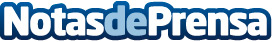 El papel de las aves rapaces en la Sierra Norte de GuadalajaraEstas aves pasaron de ser consideradas como "alimañas", a gozar de la máxima protección legal en la década de los sesenta, mediante una ley que protegía a todas las especies de rapaces, tanto diurnas como nocturnas. ADEL Sierra Norte divulga y pone en valor este tesoro natural de la comarcaDatos de contacto:Javier BravoBravocomunicacion+34606411053Nota de prensa publicada en: https://www.notasdeprensa.es/el-papel-de-las-aves-rapaces-en-la-sierra Categorias: Castilla La Mancha Ecología Turismo Sostenibilidad Biología http://www.notasdeprensa.es